6 July 2020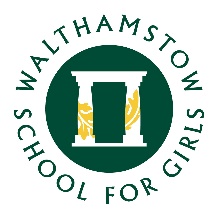 Dear Year 9 students, parent and carersI hope you all had a lovely weekend and you were able to enjoy the easing of some of the lockdown restrictions. Welcome to our penultimate week of online learning! Thank you for continuing to work hard and complete your assignments, it is great to see so many of you producing extremely high-quality work. Please remember your mental wellbeing is extremely important in these difficult times so try to do something you enjoy every day as well as completing your schoolwork. You should only spend three hours a day working with approximately one hour on each subject. Please post a message for your teacher on the Team chat if you need any help with your assignments. The Speakers for School schedule this week includes talks from the CEO of World Book Day, a Polar explorer and a theoretical astrophysicist. Please take the time to watch some of these great talks if you get the chance. https://www.speakersforschools.org/inspiration/vtalks/upcoming-vtalks/Many of you will already have had a call from your Form Tutor to check how you are. You will all receive a phone call before the end of term, and I hope you enjoy having a catch up with your tutor. Please do not worry about these calls, they are purely to support your wellbeing and give you the opportunity to talk about your experience of lockdown and discuss your return to school in September. I hope you all have a good week and look forward to catching up with you on Wednesday and Friday at 1:30 p.m. for Tutor Time. Take careMs Warren
Student Progress Leader Year 9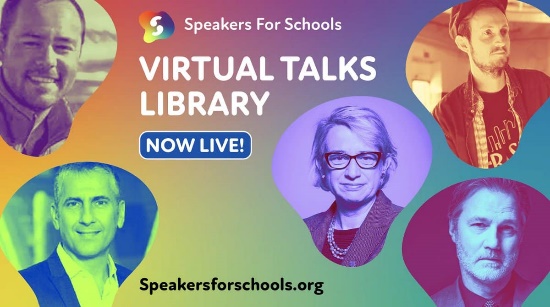 Upcoming Vtalks - Speakers for SchoolsSpeakers for Schools are excited to present our weekly VTalks schedule! This schedule will be updated weekly and talks will be targeted to different age groups and is accessible via the links below. To view anonymously, click the on Vtalk link in the schedule below and select: (Watch on the web instead > Join anonymously). Watch how to join the VTALKwww.speakersforschools.org